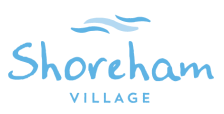 Board of Directors MeetingJanuary 17, 2024, 4:00 pmMS Teams/ Training Room Shoreham VillageAGENDACall to OrderWelcome and introductionsApproval of AgendaApproval of Minutes – November 15, 2023 (Attachment)4.     Board Education 4.1 Electronic Resident Records-Tools to support Quality of Care and documentation: Point Click Care/ Electronic Medication Record4.2 Provincial Board Governance Training Initiative Debrief4.3 Board Planning Cycle- March Responsive Behaviors (Attachment)        5.     Business Arising5.1 Formal Partnership Evaluation with Dalhousie University 5.2 Fundraising-Golf Tournament6.     New Business7.     Chairs Report   7.1 Family Council – Nov 28 meeting7.2 Provincial Board Orientation initiative: Board survey follow up			    7.2.1 Whistle Blower Policy              7.2.2 Board Quality Committee              7.2.3 Succession Planning- CEO, Board members              7.2.4 Diversity/Inclusion- underway-remove from agenda?              7.2.5 Nominating Committee Report8.    Monitoring Performance       8.1 Scorecard              8.1.1 Q2 Results              8.1.2 Proposal to include Management Agreement Indicators       8.2 Management contract evaluation- March              - indicators review               - gathering stakeholder feedback       8.3 Board Evaluation Results Action Plan:	    - Board of Directors Position Descriptions- Board Chair              - CEO Professional Development              - New Board member orientation              - Board meetings-complete? Remove from the agenda?               - Actively engaging the community              - Building Design Community Consultation (see attached) 	9.   Finance Report      9.1 Financial Statements to November, 2023 (Attachment)       9.2 The Department of Seniors and Long Term Care- Protected              and Unprotected envelopes. 10. Quality Improvement / CEO Report/Risk Report (Attachment)      10.1 CEO Report              - Front line staff recruitment              - New Build Update      10.2 Risk Report               - Water Production              - Respite Client11. Meeting Evaluation12. Next Meeting:        12.1 March 20, 2024- 4 pm13. In Camera14. Adjournment